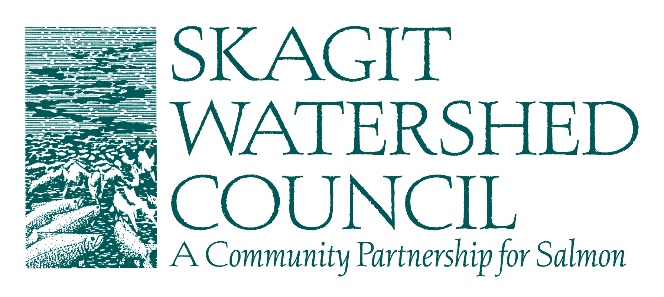 Draft AgendaLead Entity Citizen Committee (LECC) Prioritization Decision MeetingAugust 11, 2022, 9:00am-11:00am, Hybrid Meeting General Public can attend at SWC Office (815 Cleveland Ave), orJoin meeting by ZoomMaterials available in Box9:00 Beginning BusinessIntroductions and agenda review (#1)Approve July 21st notes (#2)9:10 Meeting Process ReviewReview LECC role, decision making process, and ground rules (#3a and b)Review approved conflict of interest matrix (#4) Review LECC prioritization criteria (#5)9:20Project Discussion in order if necessary (no changes were requested of sponsors)Milltown Island Construction2022 Habitat AcquisitionAlder Creek RiparianBarnaby RiparianDavis Slough Riparian2022 Collaborative Riparian (set aside)Similk Estuary Final DesignSFEG RiparianClark Creek DesignEast Fork Nookachamps DesignBowman Bay FeasibilityCedar Grove cost increase9:40Funding optionsApprove the color of money by projectProvide input to SWC Board on funding set-asides for 2023 RFP10:00Prioritize ProjectsAdd any necessary project conditions; Add any recommendations to amend projects Approve motion(s) to rank, re-rank or remove projects; 10:40Approve SWC 2022 4 Year Work Plan and Planned Project Forecast List (#6)11:00Adjourn